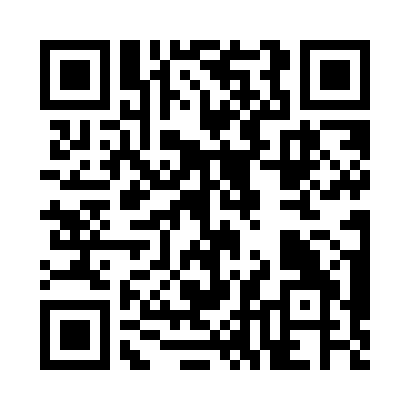 Prayer times for Shebbear, Devon, UKMon 1 Jul 2024 - Wed 31 Jul 2024High Latitude Method: Angle Based RulePrayer Calculation Method: Islamic Society of North AmericaAsar Calculation Method: HanafiPrayer times provided by https://www.salahtimes.comDateDayFajrSunriseDhuhrAsrMaghribIsha1Mon3:145:081:216:559:3411:272Tue3:155:091:216:559:3311:273Wed3:155:091:216:559:3311:274Thu3:165:101:216:559:3211:275Fri3:165:111:226:559:3211:276Sat3:175:121:226:559:3111:267Sun3:175:131:226:549:3111:268Mon3:185:141:226:549:3011:269Tue3:185:151:226:549:2911:2610Wed3:195:161:226:549:2911:2511Thu3:195:171:226:539:2811:2512Fri3:205:181:236:539:2711:2513Sat3:215:191:236:529:2611:2414Sun3:215:201:236:529:2511:2415Mon3:225:211:236:519:2411:2316Tue3:225:221:236:519:2311:2317Wed3:235:231:236:509:2211:2218Thu3:245:251:236:509:2111:2219Fri3:245:261:236:499:2011:2120Sat3:255:271:236:499:1911:2121Sun3:265:281:236:489:1811:2022Mon3:265:301:236:479:1611:2023Tue3:275:311:236:479:1511:1924Wed3:285:321:236:469:1411:1825Thu3:285:341:236:459:1211:1826Fri3:295:351:236:449:1111:1727Sat3:305:371:236:439:0911:1628Sun3:315:381:236:429:0811:1629Mon3:325:391:236:429:0711:1330Tue3:355:411:236:419:0511:1031Wed3:375:421:236:409:0311:08